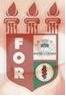 PLANILHA PARA CADASTROS DE LIVROS  BIBLIOTECA MARIA APARECIDA POURCHET CAMPOS        Classificação:       616.314                                  Código:	3322Cutter:         L759u                                            Data: Turma 2015Autor(s):  Lins, Arthur Henrique do Nascimento; Brandão, Fernanda CavalheiroTitulo: O USO DO L-PRF NA PRÁTICA ODONTOLÓGICAOrientador(a): prof. MS. Ubiratan de Araújo PintoCoorientador(a): Edição:  1ª        Editora  Ed. Do Autor     Local:  Recife    Ano:  2015  Páginas:  40Notas:  TCC – 1ª Turma graduação - 2015